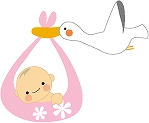 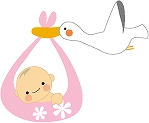 ご結婚おめでとうございます!新生活の準備でお忙しいことと思いますが、麻しん風しん混合ワクチン（ＭＲワクチン）の接種をご検討ください!にかほ市では、平成25年7月1日から成人の風しん・ＭＲ（麻しん風しん混合）予防接種にかかる費用を全額助成しています。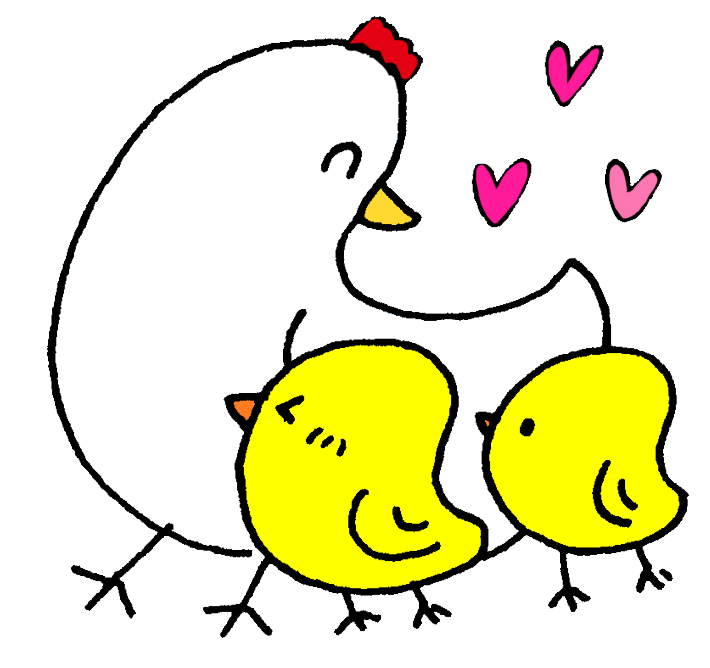 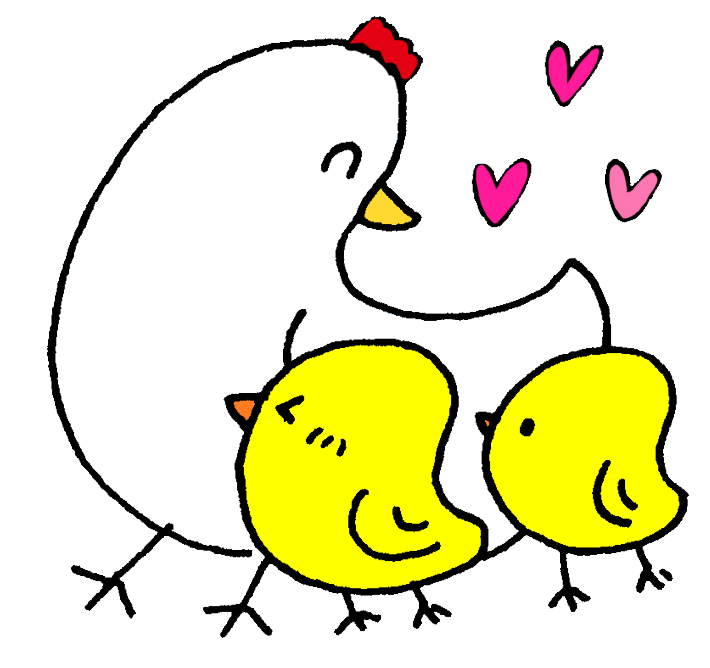 接種等に関するお問い合わせは医療機関またはお近くの保健センターまでお願いします。（市のホームページでもお知らせしています）